ҠАРАР                                                                                             РЕШЕНИЕОб избрании заместителя председателя Совета  сельского поселения Шаранский сельсовет муниципального района Шаранский район Республики Башкортостан двадцать седьмого созываВ соответствии с частью 12 статьи 18 Устава сельского поселения Шаранский сельсовет муниципального района Шаранский район Республики Башкортостан и Регламентом Совета сельского поселения Шаранский сельсовет муниципального района Шаранский район Республики Башкортостан,  Совет сельского поселения Шаранский сельсовет муниципального района Шаранский район Республики Башкортостан  двадцать седьмого созыва решил:избрать заместителем председателя Совета сельского поселения Шаранский сельсовет муниципального района Шаранский район Республики Башкортостан двадцать седьмого созыва депутата от избирательного округа № 5 Зилеева Ильнура Амирьяновича. Глава сельского поселения                                                              Р.М.Нуриевс. Шаран21.07.2016№ 13/85Башкортостан РеспубликаһыШаран районымуниципаль районыныңШаран ауыл Советы ауыл биләмәһе Советы452630 Шаран ауылы, 1-се май урамы 62Тел.(347) 2-22-43,e-mail:sssharanss@yandex.ruШаран  ауылы, тел.(34769) 2-22-43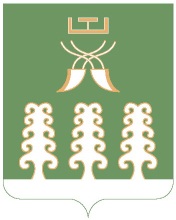 Республика БашкортостанСовет сельского поселенияШаранский сельсоветмуниципального районаШаранский район452630 с. Шаран ул. Первомайская,62Тел.(347) 2-22-43,e-mail:sssharanss@yandex.ruс. Шаран тел.(34769) 2-22-43